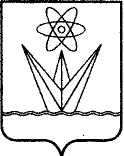 АДМИНИСТРАЦИЯ ЗАКРЫТОГО АДМИНИСТРАТИВНО – ТЕРРИТОРИАЛЬНОГО ОБРАЗОВАНИЯ  ГОРОДА  ЗЕЛЕНОГОРСКА КРАСНОЯРСКОГО КРАЯР А С П О Р Я Ж Е Н И Е      ____25.04.2017____               г. Зеленогорск                             №_908-р_Об организации временного (сезонного)муниципального маршрута регулярныхперевозок № 27Рассмотрев акт комиссии по обследованию автомобильной дороги на садоводство № 2 (городского автобусного маршрута № 27) от 27.04.2016, в соответствии с Законом Красноярского края от 09.12.2010 № 11-5424 «О транспортном обслуживании населения и некоторых вопросах обеспечения безопасности дорожного движения в Красноярском крае», учитывая пункт 4.19 Положения об обеспечении безопасности перевозок пассажиров автобусами, утверждённого приказом Министерства транспорта Российской Федерации от 08.01.1997 № 2, статью 11 Федерального закона от 13.07.2015 № 220 «Об организации регулярных перевозок пассажиров и багажа автомобильным транспортом и городским наземным электрическим транспортом в Российской Федерации и о внесении изменений в отдельные законодательные акты Российской Федерации», постановление Администрации ЗАТО г. Зеленогорска от 31.12.2015 № 356-п «О внесении изменений в постановление Администрации ЗАТО г. Зеленогорска от 21.01.2013 № 18-п «Об утверждении муниципальной программы регулярных пассажирских перевозок по муниципальным маршрутам на территории города Зеленогорска», на основании Устава города1. Организовать временный (сезонный) муниципальный маршрут регулярных перевозок № 27 с 29.04.2017 по 09.10.2017.2. Обеспечить выполнение следующих мероприятий:- МКУ «Заказчик» осуществлять еженедельный контроль за надлежащим состоянием дороги по временному (сезонному) муниципальному маршруту регулярных перевозок № 27, обеспечивающим безопасность движения автобусов;- УМ АТП осуществлять два раза в смену контроль за техническим состоянием тормозной системы автобусов, осуществляющих перевозку пассажиров по временному (сезонному) муниципальному маршруту регулярных перевозок № 27.3. Настоящее распоряжение вступает в силу с момента его подписания.4. Директору МУП ТРК «Зеленогорск» довести до населения города информацию об открытии временного (сезонного) муниципального маршрута регулярных перевозок № 27.5. Контроль за выполнением настоящего распоряжения возложить на первого заместителя главы Администрации ЗАТО г. Зеленогорска.Глава АдминистрацииЗАТО г. Зеленогорска                                                                А.Я. Эйдемиллер